TITUS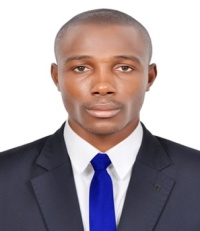 titus.6758@2freemail.comCivil Quantity SurveyorPERSONAL SUMMARYA results driven, self-motivated and resourceful civil quantity surveyorspecialized in managing all the costs and technical issues relating to building, civilconstruction projects and infrastructure projects such as roads, retaining wall and drainage. Having a provenseven years’ experience in minimizing the costs of projects and enhancing value for moneywithrequired standards and qualities. Possess excellent foresight and the ability to plan ahead when working on construction projects. Can communicate effectively with consultants, contractors and sub-contractors, moreover would be an asset to any employer who respects loyalty and dedication to good works.Currently, looking for an opportunity to join a dynamic, ambitious and growing company to enable me build a career using all my capabilities and skills independently and also collaboratively with the team members, in order to help my organization achieve her corporate objectives.			WORK EXPERIENCE	Dhabi Contracting LLC Hamdan Street Dhabi Towers. 2nd Floor Suite No. 201 &202 P.O Box No. 34801 Abu Dhabi, UAE.CIVIL QUANTITY SURVEYOR 2015 – Till DateWorking as a Civil Quantity Surveyor. The work functions includes the following: Measurement of building and civil engineering works. Preparation of bills of quantities and contract documents.Providing advice on contractual claims; Analyzing outcomes and writing of detailed progress reports;Interim valuations and payment assessment.Liaising with the project planning engineer regarding construction programs.Checking materials and work in progress for compliance with the specified requirements.Resolving technical issues with the employer’s representatives, suppliers, subcontractors, and statutory authorities.Liaising with company purchasing department to ensure that purchase order adequately define the specified requirements.Assessing the additional costs of design variations.Provision of datas in respect of variation orders. Job review of subordinate quantity surveyor.Assist in establishing client's requirements. Issuing of Variation Order.ProjectsAbu Dhabi Natural Gas & Oil Field Company (ADNOC), Ruwais Housing Complex Expansion Phase 4 Construction of 663 Villas- Package 3 Project: No 7010 AGREEMENT No: 147010C11 (April 2015 till date)Project Value:(2,844,295,426 AED).Road Construction between Ile-Oluji-Ondo Town 48KM including laying of asphalt.Construction of Retaining Wallunder Boundary Wall including drainage. (ADNOC PROJECTS) WORK EXPERIENCEBamaj Global Concept Limited, Abuja, Nigeria- Construction & Maintenance Company CIVIL QUANTITY SURVEYOR		October, 2011-August, 2014.Duties: Measurement of building works and civil engineering works. Preparing tender, bills of quantities and contract document. Analyzing outcomes and writing detailed progress reports; Valuing completed work and arranging payments; Maintaining awareness of the different building contracts in current use;  Resolving technical issues with the employer’s representatives, supplier, subcontractors, and statutory authorities.Providing datas in respect of variation orders and site inspection. Preparation of bills of quantities and contract documents.ProjectsA residential development at Plot No 1806, Cadastral Zone B13, Gaduwa, FCT, Nigeria.A fencing project at Zonal Office of National Broadcasting Commission (NBC), Sokoto, Nigeria.A three sets of duplex in Cadastral Zone, Games Village, FCT, and Nigeria.Vegetation controls in Ondo – Ile Oluji Road (48KM), Ondo State, Nigeria.A duplex residential development at Maitama District, FCT, Nigeria.Key Skills and Competencies Methodical way of thinking. Good knowledge of construction. Excellent problem solving skills. Good financial and numerical management skills.Excellent communication and negotiating skills.The ability to absorb complex information and assess requirements readily.Computer literate (Microsoft Office Excel, Word, Power point and Auto-CAD)A clear understanding of HSE building regulations and legal guidelines. A strong background in Contracts Administration and FIDIC.ACADEMIC QUALIFICATIONS Federal University of Technology, Akure Nigeria.September, 2006 – October, 2011.Bachelor of Technology(Quantity Surveying)Saint Joseph’s College Ondo, NigeriaSenior School Certificate Examination (SSCE)September, 1998 – June, 2004.PROFESSIONAL QUALIFICATIONSMember, Nigerian Institute of Quantity Surveyor 				PERSONAL DETAILSTitusE-mail: titus.6758@2freemail.com    Date of Birth: 04/11/1986Gender: MaleStatus: MarriedNationality: NigerianVisa Status: Employment VisaDriving License: Under Processing.				REFERENCES– Available on request